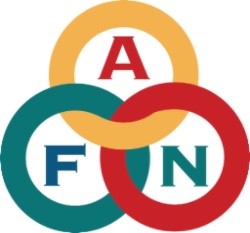 2024 President’s Award – Nomination Form Organizer Information: (AFN will contact you if your nominee is selected.)Organization: ________________________________Attn: ____________________________Email: ______________________________________Phone: __________________________Please check one Award category for which you are nominating: □Health	                                                                    □Eileen Panigeo MacLean Education□Hannah Paul Solomon “Woman of Courage”	          □Katie John Hunter-Fisher□Roger Lang Youth Leadership	                                       □Small Business		□Gin’tith (Richard Frank) Military Service                      □Glenn Godfrey Law Enforcement 1.  Who are you Nominating? Name                                                                                                       Phone: Address                                                                                                   City:                       State:         Zip: EmailTribal Affiliation2.  Information on family history, siblings, place of origin, etc.:3.  Activities National/Statewide/Local:4.  Please provide information on special talents, skills and past experiences relevant to the   designated award category:5.  Please provide distinctive quotes, well-known guidance given, or any other information that is exclusive to the Nominee:6.  Biography: 250 words or less7. Please attach a photo: 